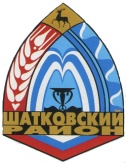 Сельский СоветСмирновского сельсоветаШатковского муниципального районаНижегородской областиРЕШЕНИЕ16 февраля  2018 года                                                                   № 7Об утверждении Положения о сельском СоветеСмирновского сельсовета Шатковского муниципального районаНижегородской области           В соответствии с Федеральным законом от 06.10.2003 №131-ФЗ «Об общих принципах организации местного самоуправления в Российской Федерации», Уставом Смирновского сельсовета Шатковского муниципального района Нижегородской областисельский Совет РЕШИЛ:Утвердить Положение о сельском Совете Смирновского сельсовета Шатковского муниципального района Нижегородской области (прилагается).Ранее принятое решение Смирновского сельсовета  от 16.10.2012г. за №14 отменить.Контроль за исполнением настоящего решения возложить на главу местного самоуправления Смирновского сельсовета. Настоящее решение вступает в силу со дня его официального опубликования (обнародования).Глава  местного самоуправления Смирновского сельсоветаШатковского муниципального районаНижегородской области                                                                                      Ю.Н.Балашов Положениео сельском Совете Смирновского сельсовета Шатковского муниципального района Нижегородской областиОбщие положенияСельский Совет Смирновского сельсовета Шатковского муниципального района Нижегородской области ( далее- сельский совет) является представительным органом местного самоуправления Смирновского сельсовета Шатковского муниципального района Нижегородской области, наделенным настоящим Положением в соответствии с Федеральным законом от 06.10.2003г №131-ФЗ «Об общих принципах организации местного самоуправления в Российской Федерации» полномочиями по решению местного вопросов местного значения.Сельский Совет состоит из 10 депутатов,  избираемых населением Смирновского сельсовета на муниципальных выборах на основе всеобщего, равного и прямого избирательного права при тайном голосовании сроком на 5 лет.Организацию деятельности сельского Совета осуществляет глава муниципального образованияМатериально- техническое и финансовое обеспечение сельского Совета осуществляет администрация сельсоветаСельский Совет является правомочным, если в его составе не мене двух третей от установленного числа депутатов Деятельность сельского Совета основывается на принципах свободного коллективного обсуждения и решения вопросов с учетом мнения сельсовета. Заседания сельского Совета проводятся открыто. В случаях, установленных действующим законодательством, сельский Совет вправе проводить закрытые заседания.Депутаты сельского Совета осуществляют депутатскую деятельность без отрыва от основной работы.Глава местного самоуправления сельсовета исполняет полномочия председателя сельского СоветаСельский Совет наделяется правами юридического лица, является муниципальным казенным учреждением, имеет простую круглую печать, бланки со своим наименованиемСельский Совет осуществляет свою деятельность в соответствии с законодательными и нормативными актами Российской Федерации и Нижегородской области, собственными решениями и настоящим Положением.Реорганизация и ликвидация сельского Совета осуществляется в порядке, установленном действующим законодательствомМестонахождение сельского Совета и его почтовый адрес: Нижегородская область, Шатковский район, с.Смирново, улица Советская, дом 36.2.Исключительная компетенция сельского СоветаВ исключительной компетенции сельского Совета находятся:1) принятие Устава муниципального образования и внесение в него изменений и дополнений2) утверждение местного бюджет и его исполнение3) установление, изменении и отмена местных налогов и сборов в соответствии с законодательством Российской Федерации о налогах и сборах4) принятие планов и программ развития муниципального образования, утверждение отчетов об их исполнении;5) определение порядка управления и распоряжения имуществом, находящемся в муниципальной собственности;6) определение порядка принятия решений о создании, реорганизации и ликвидации муниципальных предприятий и учреждений, а также об установлении тарифов на услуги муниципальных предприятий и учреждений;7) определение порядка участия муниципального образования в организациях межмуниципального сотрудничества;8) определение порядка материально-технического и организационного обеспечения деятельности органов местного самоуправления9) контроль за исполнением органами местного самоуправления и должностными лицами местного самоуправления полномочий по решению вопросов местного значения. сельским Советом  могут осуществляться иные полномочия, в соответствии с муниципальными правовыми актами.            3. Взаимоотношения сельского Совета с органами государственной властиСельский Совет не входит в систему органом государственной власти Российской Федерации и Нижегородской областиОсуществление исполнительно-распорядительных и контрольных полномочий органами государственной власти Российской Федерации, Нижегородской области в отношении сельского Совета допускается только в случаях и порядке, установленных Конституцией Российской Федерации, федеральными конституционными законами, федеральными законами и принимаемыми в соответствии с ними законами Нижегородской области.Взаимоотношения сельского Совета и  органов  местного самоуправления иных муниципальных образований4.1. Сельский Совет не входит в систему органов местного самоуправления Шатковского муниципального район Нижегородской области4.2. Взаимоотношения сельского Совета с органами местного самоуправления Шатковского муниципального района Нижегородской области строятся в соответствии с Федеральным законодательством на основе разграничения предметов ведения и полномочий, установленных федеральным законодательством Постоянные комиссии сельского СоветаСельский Совет может образовывать постоянные комиссии для предварительного рассмотрения и подготовки вопросов, относящихся к их ведению.Численный состав постоянных комиссий определяется и утверждается сельским Советом большинством голосов от установленного числа депутатов.Общее количество депутатов в постоянной комиссии не может быть менее 3 человек. В состав постоянной комиссии не может быть избран глава сельсовета5.3. Полномочия и организация деятельности постоянных комиссий определяется Уставом сельсовета, иными муниципальными правовыми актами, регулирующими их деятельность.5.4. Постоянные комиссии сельского Совета:предварительно рассматривают проекты решений сельского Совета по вопросам своего ведения; создают рабочие группы для доработки проектов решений;дают заключения по проектам решений, вносимых в сельский Совет субъектами правотворческой инициативы;вносят на рассмотрение сельского Совета проекты решений в порядке правотворческой инициативы;осуществляют функции контроля по реализации решений сельского Совета;организуют и проводят депутатские слушания по вопросам ведения комиссии; решают вопросы организации своей деятельности; способствуют реализации положений Устава сельсовета, решений сельского Совета;выполняют иные полномочия в соответствии  с правовыми актами, регулирующими их деятельность.                          6.Компетенция главы местного самоуправления сельсовета6.1. Председательствующий на заседании сельского Совета – глава местного самоуправления сельсовета;1) ведет заседания сельского Совета;2) представляет слово для выступления в порядке очередности в соответствии с повесткой дня3) ставит на голосование в порядке поступления все предложения депутатов4) организует голосование и подсчет голосов, оглашает результаты голосования;5) обеспечивает исполнение организационных решений сельского Совета;6) оглашает письменные запросы и обращения депутатов, предоставляет слово для запросов. вопросов и ответов на них, справок, заявлений, обращений граждан, объявлений, а также замечаний по ведению заседания, внесения предложений и поправок по проектам решений сельского Совета, выступлений по мотивам голосования;7) организует работу сельского Совета;8) организует и контролирует ведение протоколов заседаний сельского Совета, подписывает протоколы заседаний; 9) вправе прервать заседание сельского Совета при нарушении порядка в зале либо принять меры по удалению из зала заседания приглашенных лиц, мешающих работе сельского Совета;6.2. При рассмотрении вопросов об освобождении главы местного самоуправления от должности, глава местного самоуправления сельсовета передает функции председательствующего до принятия решения по обсуждаемому вопросу старейшему по возрасту депутату сельского Совета.                    7.Правовые акты, принимаемые сельским СоветомСельский Совет принимает решения.Принятые сельским Советом решения подписываются главой сельсовета в соответствии с Уставом сельсоветаНормативные правовые акты сельского Совета вступают в силу после их официального опубликования (обнародования) в печатном средстве массовой информации Смирновского сельсовета или в сроки, указанные в правовых актах, если иное не предусмотрено Федеральными законами, законами Нижегородской области, Уставом сельсовета